Date:	     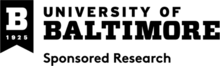 To:	Comptroller’s OfficeFrom:	Office of Sponsored ResearchREQUEST FOR PREAWARD PROJECT NUMBEROur office has received a request to issue a project number to which expenses may be charged.  This request is for a project entitled       under the direction of       in the       Center or Division/Department.To initiate/continue effort on this project, it will be necessary for the Project Director/Principal Investigator to have access to an account prior to actual award.  It is understood that the originating unit’s resources will be used to reimburse the UB central accounts for any resulting deficit if for any reason the agreement does not materialize. In cases where the originating unit lacks the resources to assume this risk, the Office of the Provost will assume on their behalf, with prior approval.Department number to be charged if agreement is not signed:      TO THE REQUESTING UNIT:  Please return the original of this executed letter to the Director of Sponsored Research.  A project number cannot be issued until the Office of Sponsored Research receives this document and a complete copy of the proposal and routing form is on file.Sponsor:       	Sponsor POC Information:      ______________________________   		___________________________  Principal Investigator/                  Date   		Center Director 		Date       Project Director 		  	     		(if different from PI)________________________________Dean or Reporting Line                  DateNew Grant (Y/N)     Renewal (Y/N)        			  	If yes, renewal of Project #      Start Date              End Date      Amount Approved to spend during the pre-award period:	     Indirect Cost Rate            Indirect Cost Base      _________________________________		___________________________Director of Sponsored Research	Date            	Provost			Date